Les Etats Membres ci-après sont signataires de la proposition ARB/79A2/5 relative aux modifications apportées à la Résolution 99 (Rév. Guadalajara, 2010) – 
Statut de la Palestine à l'UIT:Algérie, Bahreïn, Bangladesh, Brunéi Darussalam, Burkina Faso, Cabo Verde, Tchad, Comores, Cuba, Djibouti, Egypte, Indonésie, Iraq, Jordanie, Koweït, République kirghize, Liban, Malaisie, Maldives, Mauritanie, Maroc, Mozambique, Niger, Oman, Qatar, Arabie saoudite, Somalie, Soudan, Tunisie, Sénégal, Tanzanie, Turquie, Ouganda, Emirats arabes unis, Uruguay, Ouzbékistan, Venezuela, Yémen et Zimbabwe.Les Etats Membres ci-après sont signataires de la proposition ARB/79A2/6 relative aux modifications apportées à la Résolution 125 (Rév. Guadalajara, 2010) – Assistance et appui à la Palestine pour la reconstruction de ses réseaux de télécommunication:Afghanistan, Algérie, Bahreïn, Bangladesh, Brunéi Darussalam, Burkina Faso, Cabo Verde, Comores, Cuba, Djibouti, Egypte, Indonésie, Iraq, Jordanie, Koweït, République kirghize, Liban, Mauritanie, Malaisie, Maldives, Maroc, Mozambique, Niger, Oman, Qatar, Pakistan, Arabie saoudite, Sénégal, Somalie, Soudan, Tanzanie, Tunisie, Turquie, Ouganda, Emirats arabes unis, Uruguay, Ouzbékistan, Venezuela, Yémen et Zimbabwe.______________Conférence de plénipotentiaires (PP-14)
Busan, 20 octobre - 7 novembre 2014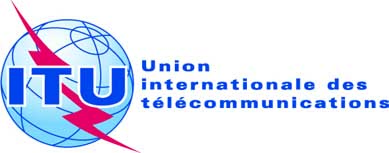 SÉANCE PLÉNIÈRECorrigendum 1(Rév.1) auDocument 79-F5 novembre 2014Original: anglaisAdministrations des Etats arabesAdministrations des Etats arabesPROPOSITIONS COMMUNES DES ÉTATS ARABES POUR
LES TRAVAUX DE LA CONFéRENCEPROPOSITIONS COMMUNES DES ÉTATS ARABES POUR
LES TRAVAUX DE LA CONFéRENCE